 PIEDMONT JV  FOOTBALL 2019   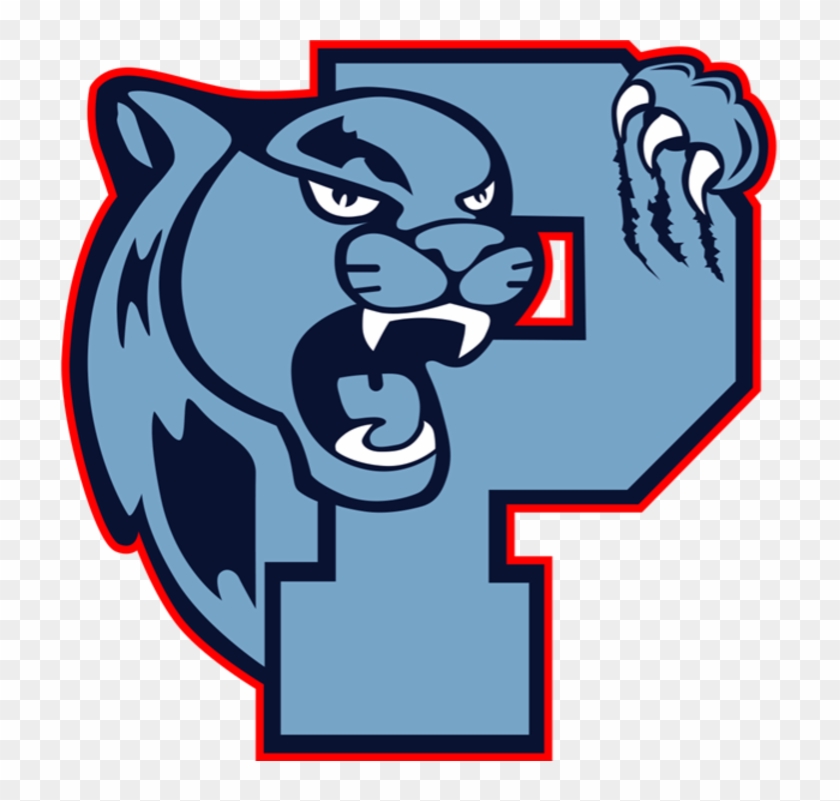 August 10th		    Concord High - Scrimmage           	Concord             	TBAAugust 16th		    Open WeekAugust 22nd		    West Stanly - Non Conference     	Home          		6:30 pmAugust 29th		    North Stanly - Non Conference     	Home          		6:30 pmSeptember 5th                Porter Ridge - Non Conference     	Away	         		6:30 pmSeptember 13th    	    BYE WEEKSeptember 19th              Forest Hills				Away			6:30 pmSeptember 26th	    Marvin Ridge			Home			6:30 pmOctober 3rd		    Cuthbertson			Away			6:30 pmOctober 10th		    Weddington				Away			6:30 pmOctober 17th		    Charlotte Catholic			Home			6:30 pmOctober 24th		    Monroe				Away			6:30 pmOctober 31st		    Parkwood				Away			6:30 pmNovember 7th		    Sun Valley				Home			6:30 pmDATEOPPONENTLOCATIONKICK OFF TIME